ZÁKLADNÍ ŠKOLA JINDŘICHA PRAVEČKA, VÝPRACHTICEokres Ústí nad Orlicí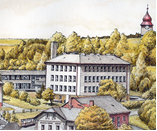 MANUÁL VSTUPU DO ŠKOLY A VÝUKY PRO ŽÁKY DEVÁTÉ TŘÍDYCESTA DO ŠKOLY A ZE ŠKOLYPři cestě do školy a ze školy se na žáky vztahují obecná pravidla chování stanovená krizovými opatřeními, zejména: Zakrytí úst a nosu ochrannými prostředky (dále jen „rouška“)Dodržení odstupů 2 metry v souladu s krizovými nebo mimořádnými opatřeními (není tedy nutné např. u doprovodu žáka/členů společné domácnosti). PŘÍCHOD KE ŠKOLE A POHYB PŘED ŠKOLOU PRO žáky deváté třídyPohyb žáků před vstupem do školy:Před školou se žáci NESMÍ shromažďovat, udržují odstupy 2 m (vyznačená místa).Žák má ústa a nos zakrytá ochrannými prostředky.Žáky před školou vyzvedne pověřený pracovník, který je odvede do šaten.VSTUP DO BUDOVYVstup do budovy školy je umožněn pouze žákům, nikoliv doprovázejícím osobám, a to nejdříve 15 minut před zahájením konzultací.  Dříve nebudou žáci do budovy vpuštěni.     Pedagog vyzve žáky, aby se převlékli a přezuli v šatnách. Musí dodržovat bezpečnou vzdálenost. Všichni žáci i zaměstnanci školy nosí ve společných prostorách roušky.Každý žák bude mít s sebou na den minimálně 2 roušky a sáček na uložení roušky. Žák je povinen dodržovat stanovená hygienická pravidla; jejich opakované nedodržování, po prokazatelném upozornění zákonného zástupce žáka, je důvodem k nevpuštění žáka do školy, resp. k vyřazení žáka ze skupiny či přípravy. VE TŘÍDĚNeprodleně po převléknutí a přezutí po příchodu do třídy, musí žák použít dezinfekci na ruce. Složení skupiny žáků je stanoveno předem a je neměnné.Maximální počet žáků ve skupině žáků je 15. V lavici sedí jeden žák. V průběhu pobytu ve třídě nemusí žáci ani pedagogičtí pracovníci nosit roušku, pokud je zachován rozestup 2 metry (nejméně 1,5 metru). Pokud dochází k bližšímu kontaktu (např. při skupinové práci), musí se roušky nosit i ve třídě. Žáci si po každém vzdělávacím bloku vydezinfikují nebo umyjí ruce ve své třídě. V každé třídě vyučující často větrá (minimálně jednou za hodinu po dobu 5 min). Škola vede evidenci o docházce žáků do skupin. V BUDOVĚNávštěva toalet: organizuje vyučující. Na toaletu může vstupovat pouze jeden žák s ochranou úst a nosu. Po odchodu z toalety si žák umyje ruce, osuší a ošetří dezinfekcí.Ve společných prostorách a o přestávkách musí žáci dodržovat vzdálenost mezi sebou 1,5-2 m.Na chodbách a při přesunech musí mít žáci zakrytá ústa a nos. ROZVRH UČIVABUDE STANOVEN NA iŠkole  a ve složce deváté třídy.OMLOUVÁNÍ ŽÁKŮ, nepřítomnost  V případě nepřítomnosti žáka na konzultaci, musí zákonný zástupce neprodleně informovat třídní učitelku o důvodech nepřítomnosti: emailem stribrna.zsvypr@iskola.cznebo na tel. 733 310 946.PROVOZ ŠKOLY pro žáky deváté třídyZačátek a konec konzultací dle rozvrhu.Začátek dopoledních konzultací nejdříve v 7:30 hod.Konec vzdělávacích aktivit nejdéle ve 13:05 hod.Vzdělávací dny budou na iŠkole. HODNOCENÍ ŽÁKŮHodnocení je nedílnou součástí procesu vzdělávání. Žákům budeme poskytovat srozumitelnou a účinnou zpětnou vazbu. Smyslem vzdělávacích aktivit v této době není primárně sběr podkladů pro hodnocení na vysvědčení. Výuka tělesné výchovy v běžné podobě, včetně plavání, není možná. ODCHOD Z BUDOVYOrganizuje vyučující, který dodržuje obecná pravidla stanovená krizovým opatřením.PŘI PODEZŘENÍ NA MOŽNÉ PŘÍZNAKY COVID 19Nikdo s příznaky infekce dýchacích cest, které by mohly odpovídat známým příznakům COVID-19 (zvýšená tělesná teplota, kašel, náhlá ztráta chuti a čichu, jiný příznak akutní infekce dýchacích cest), nesmí do školy vstoupit. Pokud žák vykazuje některý z možných příznaků COVID-19, bude umístěn do samostatné místnosti. Pedagog kontaktuje zákonného zástupce žáka, který si ho okamžitě vyzvedne. Škola informuje spádovou hygienickou stanici. Ostatní žáci budou umístěni do jiné třídy s povinností nosit roušku, dokud nebude znám zdravotní stav indisponovaného žáka.  Pokud se u zaměstnance školy příznaky objeví v průběhu práce, resp. vyučování, školu opustí v nejkratším možném čase s použitím roušky a požadovaného odstupu. Žáky poté umístíme do jiné místnosti nebo změníme aktivitu na pobyt venku s povinným nošením roušky, dokud není znám zdravotní stav indisponovaného zaměstnance školy. RÁMCOVÁ PRAVIDLA PRO POSKYTOVÁNÍ ŠKOLNÍHO STRAVOVÁNÍ V ZAŘÍZENÍ ŠKOLNÍHO STRAVOVÁNÍ• Školní stravování zatím nebude zajištěno. Žáci si mohou přinést vlastní stravu. OSOBY S RIZIKOVÝMI FAKTORY Ministerstvo zdravotnictví stanovilo následující rizikové faktory: 1. Věk nad 65 let s přidruženými chronickými chorobami. 2. Chronické onemocnění plic (zahrnuje i středně závažné a závažné astma bronchiale) s dlouhodobou systémovou farmakologickou léčbou. 3. Onemocnění srdce a/nebo velkých cév s dlouhodobou systémovou farmakologickou léčbou např. hypertenze. 4. Porucha imunitního systému, např. a) při imunosupresivní léčbě (steroidy, HIV apod.), b) při protinádorové léčbě, c) po transplantaci solidních orgánů a/nebo kostní dřeně, 5. Těžká obezita (BMI nad 40 kg/m2). 6. Farmakologicky léčený diabetes mellitus. 7. Chronické onemocnění ledvin vyžadující dočasnou nebo trvalou podporu/náhradu funkce ledvin (dialýza). 8. Onemocnění jater (primární nebo sekundární). CO DĚLAT V PŘÍPADĚ, ŽE ŽÁK PATŘÍ DO RIZIKOVÉ SKUPINYDo rizikové skupiny patří žák, který osobně naplňuje alespoň jeden bod (2-8) uvedený výše nebo pokud některý z bodů naplňuje jakákoliv osoba, která s ním žije ve společné domácnosti. Doporučuje se, aby zákonní zástupci zvážili tyto rizikové faktory, pokud žák patří do rizikové skupiny, a rozhodli o účasti žáka na vzdělávacích aktivitách s tímto vědomím. Při prvním vstupu do školy předkládá žák (zákonný zástupce žáka) toto prohlášení. písemné seznámení s vymezením rizikových skupin stanovených Ministerstvem zdravotnictví, písemné čestné prohlášení o neexistenci příznaků virového infekčního onemocnění (např. horečka, kašel, dušnost, náhlá ztráta chuti a čichu apod.). 7. 5. 2020Mgr. Romana Prokopováředitelka školy